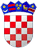 THE REPUBLIC OF CROATIA                                     THE MINISTRY OF THE ECONOMY OF THE REPUBLIC OF CROATIA                                The Directorate for Industry, Investments and EU Programmes and Projects                                                                                                   Ulica grada Vukovara 78                                                                                                                  10000 ZAGREBName of the applicant I hereby submitthe Applicationfor Designating a Project as the Strategic Investment Project of the Republic of Croatia pursuant tothe Act on Strategic Investment Projects of the Republic of Croatia (OG 133/13) for the project titled:   ______________________________________________________________________________________________________Please fill in the form in Croatian language using the computer V   DESCRIPTION OF THE PROJECT (aims, effects, impact to development of the economy) and clarification of legitimacy to designate a project as strategic for the Republic of Croatia along with the impact assessment _______________________________________________________________________________________________________________________________________________________________________________________________________________________________________________________________________________________________________________________________________________________________________________________________________________________________________________________________________________________________________________________________________________________________________________________________________________________________________________________________________________________________________________________________________________________________________________________________________________________________________________________________________________Note: Activities referred to in Article 5 paragraph 2 points 1-4 of the Act on Strategic Investment Projects of the Republic of Croatia are defined in the Act on Investment Promotion and Development of Investment Climate (link to the Act)XII THE APPLICATION SHALL BE COMPLETED BY THE FOLLOWING SPECIFIED DOCUMENTATION (Please mark)* unless the economic entity is approved, in accordance with special regulations, deferred payment of the said liabilitiesI declare under full financial and penal liability that all information contained in the Application for Designating a Project as the Strategic Investment Project of the Republic of Croatia, as well as data in the documentation submitted with the Application, are true and correct.This statement is given for the purpose of submitting Application for Designating a Project as the Strategic Investment Project of the Republic of Croatia pursuant to the Act on Strategic Investment Projects of the Republic of Croatia (OG 133/13).Contact information:I   TITLE OF THE PROJECTLocation of the project (municipality/city/county):Location according to the development index:View it on the website (Development Index)II   INTERESTED INVESTOR                                                                                                                        (please mark)The Republic of CroatiaUnit of local and regional self-governmentNatural personSole traderOther local and foreign legal person III   TYPE OF THE PROJECT                                                                                                                                 (please mark)Private investment projectPublic investment projectPublic-private investment project IV   INVESTMENT AREAS                                                                                                                             (please mark)The economyIndustryEnergyTourismTransportInfrastructureElectronic communicationsPostal servicesEnvironmental protectionUtility services AgricultureForestryWater managementFisheryHealthCultureScienceDefenceJudiciaryTechnology and educationVI   FULFILMENT OF CRITERIA ( referred to in Article 5 of the Act on Strategic Investment Projects of the Republic of Croatia)                                                                                                                                             (please fill in)Number of jobs createdIndirect jobs linked with the investmentAlignment with the physical planning documents Alignment with the strategic documents of the European UnionAlignment with the strategic documents of the European Union and the Republic of CroatiaTechnological research in advanced technologies (KET): Microelectronics and nanoelectronics; Advanced materials; Nanotechnology; Biotechnology; Photonic technology; Advanced systems of production; ICT; innovations; development of human resources (state the area)Other (pursuant to Article 5 paragraph 1)VII   PHYSICAL PLANNING DOCUMENTS (please mark)YesNoPhysical planning strategy☐☐Physical planning programme of the state  ☐☐Physical plans of areas with special features ☐☐Physical plans of counties or of the City of Zagreb☐☐Physical plans of a large city, a city or a municipality ☐☐Urban development plans ☐☐Detailed development plans ☐☐VIII VALUE OF TOTAL CAPITAL INVESTMENT COSTS OF THE PROPOSED PROJECT,  WHICH WILL BE ENTERED INTO FIXED ASSETS  OF THE PROJECT MANAGER, MUST BE ONE OF THE FOLLOWING:(Please mark)YESNOValue of total capital investment costs equal or higher than HRK 150,000,000.00 ☐☐Value of total capital investment costs equal or higher than HRK  75,000,000.00 Project that is realized through the possibility of co-financing from EU funds and programmes,Note: The interested Investor must submit a proof that his project is in the base of projects within the Ministry of Regional Development and EU Funds ☐☐Value of total capital investment costs equal or higher than HRK  20,000,000.00 Project that is realized in the assisted areas, or in the units of local (regional) self-government of the 1st group or in the units of local self-government of the 1st and 2nd groups, in accordance with the Act governing the regional development of the Republic of Croatia☐☐Value of total capital investment costs equal or higher than HRK  20,000,000.00 Project that is realized on islands☐☐Value of total capital investment costs equal or higher than HRK  20,000,000.00 Project that falls within the area of agriculture and fisheries☐☐IX TYPES OF ACTIVITIES  (pursuant to Article 5 paragraph 2 of the Act on Strategic Investment Projects of the Republic of Croatia)                                                                                                                                                              (Please mark)Production and processing activitiesDevelopment and innovation activitiesBusiness support activities Activities of high added value servicesActivities in energy sectorInfrastructure Activities related to agriculture and fisheriesX TYPES OF PROCEDURES FOR REALIZATION OF STRATEGIC PROJECTS / NEEDS / EXPLANATIONProcedures of the maritime domain border determinationObligation of the EIA, obtaining environmental permit, obtaining approval for a report on the safety of the rehabilitation programme and/or acceptability for the ecological networkGranting concessions related to the implementation of strategic projectsNeed to allocate more different types of concessions for one strategic project to an interested investorExtracting forest or forest land owned by the Republic of Croatia necessary for the implementation of a strategic project from the forest management planXI FINANCIAL DATA ON INVESTMENTInvestors:(Please mark)Planned amount of investment in HRKThe amount in HRK invested so farChief private investor  Other private investorsInstitutional investorsCorporationsCommercial banksDevelopment banksPublic sectorOthersAid beneficiary and aid nameTOTALConceptual description, status and location of the projectStrategic, business and financial plan and an investment plan for a specific investment project for a period of five years;Proof of financial capacity/secured resources of project’s financing A detailed profile of the company including subsidiaries and reference listConfirmation that the obligations to pay outstanding tax liabilities and liabilities for pension and health insurance have been fulfilled *Document issued by a bank or other financial institution proving the solvency of the economic entity not older than 30 daysDocumentation on identification of real property in connection with the implementation of a strategic project; land registry extracts, deed of title, a copy of cadastral plan and other documents with description of legal status of property rights  on the date of submitting the original applicationCertificate of the competent physical planning authority that the project complies with the applicable physical planning documents and urban parameters laid down thereinPlease send the filled in prescribed application form to the e-mail address strateski.projekti@mingo.hr, and all necessary supporting documents, prescribed application form and scanned original documentation on CD to the address the Ministry of the Economy, Ulica grada Vukovara 78, 10 000 Zagreb, Directorate for Industry, Investment and EU Programmes and Projects.Place and date:    Stamp of the Applicant:Signature of the responsible person: